Birmingham Swifts RC                        Meeting Agenda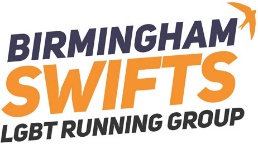 LocationZoom MeetingDate & Time30th May 2023 at 19:00hrsDuration1-2 Hours ApproxCommittee NamesCommittee RolesInitials Darren Turner (He/Him)ChairDTPeter Davis (He/Him)SecretaryPDDean West (He/Him)TreasurerDWBarry Cassidy (He/Him)Media BCJames Barnes (He/Him)Welfare and InclusionJBIan Allen (He/Him)RaceIAMeeting RolesAssigned ToFacilitatorsDarren TurnerChairNote TakerPeter DavisSecretaryTimekeeperDarren Turner/Peter DavisChair/SecretaryTopic PresentorDuration (Approx)Welcome and ApologiesDT5 MinutesReview of March 2023 MinutesPD10 MinutesRoles, Responsibilities and HandoverPD5 MinutesClub WebsiteBC5 MinutesChair UpdateDT5 MinutesSec UpdatePD5 MinutesTreasurer UpdateDW5 MinutesMedia UpdateBC5 MinutesWelfare and Inclusion UpdateJB5 MinutesRace UpdateIA5 MinutesRun Leaders/ProcessPD5 MinutesPark Run Takeover – To CloseIA10 MinutesNew Balance London Marathon – To ClosePD5 MinutesMembership - Ian London Marathon – To ClosePD5 MinutesMembership - Members/AGM ProcessDT10 MinutesMembership - Superhero Run – To ClosePD5 MinutesAOBsDT/PD10 MinutesDate of Next MeetingAll1 MinuteDiscussed Topics Welcome and ApologiesWelcome and ApologiesWelcome and ApologiesDT welcomes all committee members to 2nd committee meeting.All committee members present and no apologies needed.DT welcomes all committee members to 2nd committee meeting.All committee members present and no apologies needed.DT welcomes all committee members to 2nd committee meeting.All committee members present and no apologies needed.Review of March 2023 MinutesReview of March 2023 MinutesReview of March 2023 MinutesMarch minutes reviewed and confirmed by all committee.March minutes reviewed and confirmed by all committee.March minutes reviewed and confirmed by all committee.Roles, Responsibilities and HandoverRoles, Responsibilities and HandoverRoles, Responsibilities and HandoverAll Handovers have been completed and all committee members are now admins on Wats App.Website access is still outstanding for updatesDT to book time with Ian Bush for masterclass and website access All Handovers have been completed and all committee members are now admins on Wats App.Website access is still outstanding for updatesDT to book time with Ian Bush for masterclass and website access All Handovers have been completed and all committee members are now admins on Wats App.Website access is still outstanding for updatesDT to book time with Ian Bush for masterclass and website access Club WebsiteClub WebsiteClub WebsiteWhen access to website permissions has been gained then outstanding actions can be completedBC will review functionality of website and bring proposal PD to add Complaints Procedure and Welfare Bundles to WebpageWhen access to website permissions has been gained then outstanding actions can be completedBC will review functionality of website and bring proposal PD to add Complaints Procedure and Welfare Bundles to WebpageWhen access to website permissions has been gained then outstanding actions can be completedBC will review functionality of website and bring proposal PD to add Complaints Procedure and Welfare Bundles to WebpageChair UpdateChair UpdateChair UpdateSwift race can be the 10th year club anniversary, with discussion with members on potential theme; past, present and future. recognise and celebration of all the great things the club has been about. We can invite all active members, past runners, past committee to join in the celebration.Can have a 10 year medal/coin, or t-shirt (designed by club members as a competition and revealed at the event).Need to generate ideas from club members and start working groups to aid processDate of the birth of the swifts – 13th March 2014Preparing for race would be required to commence soon, Richard Wilkes with run director experience and knowledge of races would be a great to commence working group with in regards to race aspectIA Discuss with Richard Wilkes Race AspectIf race is after this committee then we would hand this over and this provides continuity if members are involved.Initial brainstorming is that the race a something we could do annually as our Swift race. We can easily obtain data to improve future ones. We’d envision it going forward as open to all to run, with a probably single distance from logistics point of view e.g 5km. These are questions which can be taken to the working groups to discuss.Committee can look at Event AspectOrder of new kit is in, just waiting on payment confirmation and invoice so that delivery date is known. Exploring new designs for jackets which will be shared in committee chat for discussion.DT confirm payment, invoice and order to his home address Kit night is often at the end of august but can be brought forward in view of the big financial investment into club kit this year, we’ve ordered vest/t-shirts in total to members responses 126 items (51 vest and 75 t-shirts) mostly ordered SML, we have also ordered women’s and bigger sizes to ensure all members are represented. Swift account reviewed and we ordered the maximum stock we can. If more demand then can order more.Vest/T-shirt price confirmed at £25 (non-affiliated) and £22.50 (affiliated).Kit night date to be confirmed when stock has been deliveredDT thanks gives his gratitude to the committee for their proactiveness, how invested into change and there attention to care, thoughtfulness and giving people chances to be part of the groupBC to promote Kit NightIA to arrange Kit NightPD to give preorder details to DWSwift race can be the 10th year club anniversary, with discussion with members on potential theme; past, present and future. recognise and celebration of all the great things the club has been about. We can invite all active members, past runners, past committee to join in the celebration.Can have a 10 year medal/coin, or t-shirt (designed by club members as a competition and revealed at the event).Need to generate ideas from club members and start working groups to aid processDate of the birth of the swifts – 13th March 2014Preparing for race would be required to commence soon, Richard Wilkes with run director experience and knowledge of races would be a great to commence working group with in regards to race aspectIA Discuss with Richard Wilkes Race AspectIf race is after this committee then we would hand this over and this provides continuity if members are involved.Initial brainstorming is that the race a something we could do annually as our Swift race. We can easily obtain data to improve future ones. We’d envision it going forward as open to all to run, with a probably single distance from logistics point of view e.g 5km. These are questions which can be taken to the working groups to discuss.Committee can look at Event AspectOrder of new kit is in, just waiting on payment confirmation and invoice so that delivery date is known. Exploring new designs for jackets which will be shared in committee chat for discussion.DT confirm payment, invoice and order to his home address Kit night is often at the end of august but can be brought forward in view of the big financial investment into club kit this year, we’ve ordered vest/t-shirts in total to members responses 126 items (51 vest and 75 t-shirts) mostly ordered SML, we have also ordered women’s and bigger sizes to ensure all members are represented. Swift account reviewed and we ordered the maximum stock we can. If more demand then can order more.Vest/T-shirt price confirmed at £25 (non-affiliated) and £22.50 (affiliated).Kit night date to be confirmed when stock has been deliveredDT thanks gives his gratitude to the committee for their proactiveness, how invested into change and there attention to care, thoughtfulness and giving people chances to be part of the groupBC to promote Kit NightIA to arrange Kit NightPD to give preorder details to DWSwift race can be the 10th year club anniversary, with discussion with members on potential theme; past, present and future. recognise and celebration of all the great things the club has been about. We can invite all active members, past runners, past committee to join in the celebration.Can have a 10 year medal/coin, or t-shirt (designed by club members as a competition and revealed at the event).Need to generate ideas from club members and start working groups to aid processDate of the birth of the swifts – 13th March 2014Preparing for race would be required to commence soon, Richard Wilkes with run director experience and knowledge of races would be a great to commence working group with in regards to race aspectIA Discuss with Richard Wilkes Race AspectIf race is after this committee then we would hand this over and this provides continuity if members are involved.Initial brainstorming is that the race a something we could do annually as our Swift race. We can easily obtain data to improve future ones. We’d envision it going forward as open to all to run, with a probably single distance from logistics point of view e.g 5km. These are questions which can be taken to the working groups to discuss.Committee can look at Event AspectOrder of new kit is in, just waiting on payment confirmation and invoice so that delivery date is known. Exploring new designs for jackets which will be shared in committee chat for discussion.DT confirm payment, invoice and order to his home address Kit night is often at the end of august but can be brought forward in view of the big financial investment into club kit this year, we’ve ordered vest/t-shirts in total to members responses 126 items (51 vest and 75 t-shirts) mostly ordered SML, we have also ordered women’s and bigger sizes to ensure all members are represented. Swift account reviewed and we ordered the maximum stock we can. If more demand then can order more.Vest/T-shirt price confirmed at £25 (non-affiliated) and £22.50 (affiliated).Kit night date to be confirmed when stock has been deliveredDT thanks gives his gratitude to the committee for their proactiveness, how invested into change and there attention to care, thoughtfulness and giving people chances to be part of the groupBC to promote Kit NightIA to arrange Kit NightPD to give preorder details to DWSec UpdateSec UpdateSec UpdateLooked into active members and there are 235 active members in the closed FB group. Reviewed and only 97 active members with 53 signed the member form, 116 people not active (over 1 year) and 2 people past way. To ensure FB group remains updated, this will be done yearly and inactive members are to be moved to open group. Discussion that active members will be supported to complete membership form, inactive members to be informed of there change from closed to open group in view of inactivity (support members who want to return to being active). This will be due to supported and completed by June 2023, send generic e-mail to membershipPD to send e-mail regarding membership FB group changeAwaiting website access to Send out AGM/Committee minutesDT chasing with Ian BushNo update from LGBT centre regarding Activate PD to chaseCross pollination we have Touch my Brum on July 15th and I’m talking to JP from the Bulls, in addition we have the Unicorn (cricket) collaboration in July time with dated to be confirmedPD to chase dated for UnicornsNew Members 2023/2024 form are out and will be on the newsletters throughout the yearPride parade went well from verbal feedback from members and pride committee, would be beneficial to have a sub committee next year to have the members more included. All really enjoyed the celebration. The committee were interviewed about what pride means to them and what pride means for the group, this was then detailed in the Birmingham Mail.Discussed with Club Link Lisa from EA for run leaders who will be able to update portal/governance as having issues accessing these, also able to offer the club with courses which are free/minimal cost. In addition support run leaders with there progression and we have a EA Clun Link from EA for Coaches which we can use also.PD awaiting Reply from Lisa EA and provide feedback to committeeLooked into active members and there are 235 active members in the closed FB group. Reviewed and only 97 active members with 53 signed the member form, 116 people not active (over 1 year) and 2 people past way. To ensure FB group remains updated, this will be done yearly and inactive members are to be moved to open group. Discussion that active members will be supported to complete membership form, inactive members to be informed of there change from closed to open group in view of inactivity (support members who want to return to being active). This will be due to supported and completed by June 2023, send generic e-mail to membershipPD to send e-mail regarding membership FB group changeAwaiting website access to Send out AGM/Committee minutesDT chasing with Ian BushNo update from LGBT centre regarding Activate PD to chaseCross pollination we have Touch my Brum on July 15th and I’m talking to JP from the Bulls, in addition we have the Unicorn (cricket) collaboration in July time with dated to be confirmedPD to chase dated for UnicornsNew Members 2023/2024 form are out and will be on the newsletters throughout the yearPride parade went well from verbal feedback from members and pride committee, would be beneficial to have a sub committee next year to have the members more included. All really enjoyed the celebration. The committee were interviewed about what pride means to them and what pride means for the group, this was then detailed in the Birmingham Mail.Discussed with Club Link Lisa from EA for run leaders who will be able to update portal/governance as having issues accessing these, also able to offer the club with courses which are free/minimal cost. In addition support run leaders with there progression and we have a EA Clun Link from EA for Coaches which we can use also.PD awaiting Reply from Lisa EA and provide feedback to committeeLooked into active members and there are 235 active members in the closed FB group. Reviewed and only 97 active members with 53 signed the member form, 116 people not active (over 1 year) and 2 people past way. To ensure FB group remains updated, this will be done yearly and inactive members are to be moved to open group. Discussion that active members will be supported to complete membership form, inactive members to be informed of there change from closed to open group in view of inactivity (support members who want to return to being active). This will be due to supported and completed by June 2023, send generic e-mail to membershipPD to send e-mail regarding membership FB group changeAwaiting website access to Send out AGM/Committee minutesDT chasing with Ian BushNo update from LGBT centre regarding Activate PD to chaseCross pollination we have Touch my Brum on July 15th and I’m talking to JP from the Bulls, in addition we have the Unicorn (cricket) collaboration in July time with dated to be confirmedPD to chase dated for UnicornsNew Members 2023/2024 form are out and will be on the newsletters throughout the yearPride parade went well from verbal feedback from members and pride committee, would be beneficial to have a sub committee next year to have the members more included. All really enjoyed the celebration. The committee were interviewed about what pride means to them and what pride means for the group, this was then detailed in the Birmingham Mail.Discussed with Club Link Lisa from EA for run leaders who will be able to update portal/governance as having issues accessing these, also able to offer the club with courses which are free/minimal cost. In addition support run leaders with there progression and we have a EA Clun Link from EA for Coaches which we can use also.PD awaiting Reply from Lisa EA and provide feedback to committeeTreasurer UpdateTreasurer UpdateTreasurer UpdateFee updates has all completed with affiliated, etc confirmedMember Spreadsheet is being used to identify numbers of affiliated and social members, which are 37 affiliated members and 16 social members. Which has raised in memberships £622.50 net, which is good positionDW to provide PD a summarised listPaid £800 for 5 new run leaders to be trained, this was through Andy (Fox) donation, historic funding and membership donations to this. Codes given to PD who has given these out to the new run leaders to book course.PD will support and assist new run leaders through there transition (progress/information on dates of courses given). Tuesdays have assisted in video’s and providing confidence to leading, PD will buddy them up with existing leaders and a coach for support, which aids run leaders to learn new things. New run leaders by July time period, which will help capacity, rotation and breaks.PD to support new run leadersA Bid has been submitted with support with Ben to the neighbourhood action group for ladywood up to £2000 funding, which will help fund for 4 new run leaders, a go pro, yoda, art, quizzes, race opportunities to be more inclusive with supporting members. There is approximately a 4-6 week turnaround from submission to 1st stage approval, then a further 4 weeks for panel approval.Any fundraising events can be looked into throughout the year, potential Kit night and raffle could be something to look into.DW to continue to review Grant progressFee updates has all completed with affiliated, etc confirmedMember Spreadsheet is being used to identify numbers of affiliated and social members, which are 37 affiliated members and 16 social members. Which has raised in memberships £622.50 net, which is good positionDW to provide PD a summarised listPaid £800 for 5 new run leaders to be trained, this was through Andy (Fox) donation, historic funding and membership donations to this. Codes given to PD who has given these out to the new run leaders to book course.PD will support and assist new run leaders through there transition (progress/information on dates of courses given). Tuesdays have assisted in video’s and providing confidence to leading, PD will buddy them up with existing leaders and a coach for support, which aids run leaders to learn new things. New run leaders by July time period, which will help capacity, rotation and breaks.PD to support new run leadersA Bid has been submitted with support with Ben to the neighbourhood action group for ladywood up to £2000 funding, which will help fund for 4 new run leaders, a go pro, yoda, art, quizzes, race opportunities to be more inclusive with supporting members. There is approximately a 4-6 week turnaround from submission to 1st stage approval, then a further 4 weeks for panel approval.Any fundraising events can be looked into throughout the year, potential Kit night and raffle could be something to look into.DW to continue to review Grant progressFee updates has all completed with affiliated, etc confirmedMember Spreadsheet is being used to identify numbers of affiliated and social members, which are 37 affiliated members and 16 social members. Which has raised in memberships £622.50 net, which is good positionDW to provide PD a summarised listPaid £800 for 5 new run leaders to be trained, this was through Andy (Fox) donation, historic funding and membership donations to this. Codes given to PD who has given these out to the new run leaders to book course.PD will support and assist new run leaders through there transition (progress/information on dates of courses given). Tuesdays have assisted in video’s and providing confidence to leading, PD will buddy them up with existing leaders and a coach for support, which aids run leaders to learn new things. New run leaders by July time period, which will help capacity, rotation and breaks.PD to support new run leadersA Bid has been submitted with support with Ben to the neighbourhood action group for ladywood up to £2000 funding, which will help fund for 4 new run leaders, a go pro, yoda, art, quizzes, race opportunities to be more inclusive with supporting members. There is approximately a 4-6 week turnaround from submission to 1st stage approval, then a further 4 weeks for panel approval.Any fundraising events can be looked into throughout the year, potential Kit night and raffle could be something to look into.DW to continue to review Grant progressMedia UpdateMedia UpdateMedia Update£400 go pro standard across retail prices, might hold off till grant outcome. Others are cheaper but your pay for quality. Could fundraise if no grant moneyGaydio Radio nothing for pride specifically, but discussions with account director and keen to build a relationship/link. Discount code was given to pre pride eventContinue to build a relationship with Gaydio (not for profit organisation), potential preparing for 10th anniversary run we could have a discussion with themComms calendar, people can add things on there to ensure things are promoted, for example working with JB on days of visibilityWats app group to be steamlined so that information isn’t missed and reduces member overload£400 go pro standard across retail prices, might hold off till grant outcome. Others are cheaper but your pay for quality. Could fundraise if no grant moneyGaydio Radio nothing for pride specifically, but discussions with account director and keen to build a relationship/link. Discount code was given to pre pride eventContinue to build a relationship with Gaydio (not for profit organisation), potential preparing for 10th anniversary run we could have a discussion with themComms calendar, people can add things on there to ensure things are promoted, for example working with JB on days of visibilityWats app group to be steamlined so that information isn’t missed and reduces member overload£400 go pro standard across retail prices, might hold off till grant outcome. Others are cheaper but your pay for quality. Could fundraise if no grant moneyGaydio Radio nothing for pride specifically, but discussions with account director and keen to build a relationship/link. Discount code was given to pre pride eventContinue to build a relationship with Gaydio (not for profit organisation), potential preparing for 10th anniversary run we could have a discussion with themComms calendar, people can add things on there to ensure things are promoted, for example working with JB on days of visibilityWats app group to be steamlined so that information isn’t missed and reduces member overloadWelfare and Inclusion UpdateWelfare and Inclusion UpdateWelfare and Inclusion UpdateLesbian visibility Day went well, aswell as the Yoga sessions at Eden, which was part of the welfare week. Raised £120  for Calm.Wellbeing Calendar not much available for the next month, there is blood donor day on 14th June and due to rule change and removing barriers, discussions with members on donating and promotion of this will be looked into.Pilates from member Lee for a welling sessionNo wellbeing issues to raise.Resources and web link for welfare supportJB to discuss with members regarding blood donation dayJB to discuss with LeeLesbian visibility Day went well, aswell as the Yoga sessions at Eden, which was part of the welfare week. Raised £120  for Calm.Wellbeing Calendar not much available for the next month, there is blood donor day on 14th June and due to rule change and removing barriers, discussions with members on donating and promotion of this will be looked into.Pilates from member Lee for a welling sessionNo wellbeing issues to raise.Resources and web link for welfare supportJB to discuss with members regarding blood donation dayJB to discuss with LeeLesbian visibility Day went well, aswell as the Yoga sessions at Eden, which was part of the welfare week. Raised £120  for Calm.Wellbeing Calendar not much available for the next month, there is blood donor day on 14th June and due to rule change and removing barriers, discussions with members on donating and promotion of this will be looked into.Pilates from member Lee for a welling sessionNo wellbeing issues to raise.Resources and web link for welfare supportJB to discuss with members regarding blood donation dayJB to discuss with LeeRace UpdateRace UpdateRace UpdateBeen a productive time for the swifts with marathons, great Birmingham run and park run takeoverWill review and look into Andrew Sturgess League for the 2nd half of year making it as inclusive as possibleArrange BBCHM race event – email sent to Shakespeare and book back room.Ian has added to admin to Strava member data, look into updating this alsoTenerife 8km, HM or Marathon race, discussion with Ben as got contacts with travel company for good deals, will discuss again with members to confirm interest based on datesIA to look into Strava Data for active club membersIA follow up on BBCHM race eventIA to chase Tenerife race detailsBeen a productive time for the swifts with marathons, great Birmingham run and park run takeoverWill review and look into Andrew Sturgess League for the 2nd half of year making it as inclusive as possibleArrange BBCHM race event – email sent to Shakespeare and book back room.Ian has added to admin to Strava member data, look into updating this alsoTenerife 8km, HM or Marathon race, discussion with Ben as got contacts with travel company for good deals, will discuss again with members to confirm interest based on datesIA to look into Strava Data for active club membersIA follow up on BBCHM race eventIA to chase Tenerife race detailsBeen a productive time for the swifts with marathons, great Birmingham run and park run takeoverWill review and look into Andrew Sturgess League for the 2nd half of year making it as inclusive as possibleArrange BBCHM race event – email sent to Shakespeare and book back room.Ian has added to admin to Strava member data, look into updating this alsoTenerife 8km, HM or Marathon race, discussion with Ben as got contacts with travel company for good deals, will discuss again with members to confirm interest based on datesIA to look into Strava Data for active club membersIA follow up on BBCHM race eventIA to chase Tenerife race detailsRun Leaders/ProcessRun Leaders/ProcessRun Leaders/ProcessSent out communication regarding an Interest Process with a try and explore the role before putting your name forward. Names were picked randomly for this round of leaders and with a pragmatic approach we have names for the next round if/when funding is available.1 member unfortunately wasn’t placed in this process, due to e-mail communication failure however this was explained and added to next round of run leaders.To CloseSent out communication regarding an Interest Process with a try and explore the role before putting your name forward. Names were picked randomly for this round of leaders and with a pragmatic approach we have names for the next round if/when funding is available.1 member unfortunately wasn’t placed in this process, due to e-mail communication failure however this was explained and added to next round of run leaders.To CloseSent out communication regarding an Interest Process with a try and explore the role before putting your name forward. Names were picked randomly for this round of leaders and with a pragmatic approach we have names for the next round if/when funding is available.1 member unfortunately wasn’t placed in this process, due to e-mail communication failure however this was explained and added to next round of run leaders.To ClosePark Run TakeoverPark Run TakeoverPark Run TakeoverVery successful and we were able to fill all volunteer positions more than once with swifts, very well attended by group. Very popular for cannon hill park run team and us.Feedback verbally was positive and really enjoyed itTwitter and national parkrun feedback said it was great Discussion on potentially doing it twice weekly, change to another park run, exploring the Edgbaston res.IA to look into this and provide feedbackVery successful and we were able to fill all volunteer positions more than once with swifts, very well attended by group. Very popular for cannon hill park run team and us.Feedback verbally was positive and really enjoyed itTwitter and national parkrun feedback said it was great Discussion on potentially doing it twice weekly, change to another park run, exploring the Edgbaston res.IA to look into this and provide feedbackVery successful and we were able to fill all volunteer positions more than once with swifts, very well attended by group. Very popular for cannon hill park run team and us.Feedback verbally was positive and really enjoyed itTwitter and national parkrun feedback said it was great Discussion on potentially doing it twice weekly, change to another park run, exploring the Edgbaston res.IA to look into this and provide feedbackNew Balance (London Marathon)New Balance (London Marathon)New Balance (London Marathon)Summary feedback from Ian and the group was given to NBSuccessful relationship with NB and the group being involved not just in running the marathon but in supporting and the club night was a flagship moment for the clubNB provided 10 places for the big half and vitality 10km (10 places across the 2 events), which were drawn recentlyWas a incredible period for the club and its members and a big thank you to Ian from start to finish.NB enquired about what the clubs doing for Global Running Day on the 7th June, the club has decided to do a Relay Session at Cannon Hill Park Bandstand at 7pmPD/IA to Organise and Inform members to Wear NB topDT to inform NB of our PlansSummary feedback from Ian and the group was given to NBSuccessful relationship with NB and the group being involved not just in running the marathon but in supporting and the club night was a flagship moment for the clubNB provided 10 places for the big half and vitality 10km (10 places across the 2 events), which were drawn recentlyWas a incredible period for the club and its members and a big thank you to Ian from start to finish.NB enquired about what the clubs doing for Global Running Day on the 7th June, the club has decided to do a Relay Session at Cannon Hill Park Bandstand at 7pmPD/IA to Organise and Inform members to Wear NB topDT to inform NB of our PlansSummary feedback from Ian and the group was given to NBSuccessful relationship with NB and the group being involved not just in running the marathon but in supporting and the club night was a flagship moment for the clubNB provided 10 places for the big half and vitality 10km (10 places across the 2 events), which were drawn recentlyWas a incredible period for the club and its members and a big thank you to Ian from start to finish.NB enquired about what the clubs doing for Global Running Day on the 7th June, the club has decided to do a Relay Session at Cannon Hill Park Bandstand at 7pmPD/IA to Organise and Inform members to Wear NB topDT to inform NB of our PlansMembership - Ian London MarathonMembership - Ian London MarathonMembership - Ian London MarathonPD informed Ian after New Balance Party of his London Marathon PlaceWill review closer the time in OctoberTo ClosePD informed Ian after New Balance Party of his London Marathon PlaceWill review closer the time in OctoberTo ClosePD informed Ian after New Balance Party of his London Marathon PlaceWill review closer the time in OctoberTo CloseMembership - Members/AGM ProcessMembership - Members/AGM ProcessMembership - Members/AGM ProcessStill OutstandingPD to investigate into alternative methods and discuss with DT Still OutstandingPD to investigate into alternative methods and discuss with DT Still OutstandingPD to investigate into alternative methods and discuss with DT Membership - Superhero RunMembership - Superhero RunMembership - Superhero RunThis went well and if any other member have ideas for themed runs in the future then to raise them and be happy to reviewGreen run for mental health was good, even though green sports items were limitedTo Close This went well and if any other member have ideas for themed runs in the future then to raise them and be happy to reviewGreen run for mental health was good, even though green sports items were limitedTo Close This went well and if any other member have ideas for themed runs in the future then to raise them and be happy to reviewGreen run for mental health was good, even though green sports items were limitedTo Close AOBsAOBsAOBsCode of ConductPart of the code states If you have any relationships in swifts then to let the welfare know, this has been rephrased JB to send this to committeePD to add/amend COC when confirmedCollaborationBC to facilitate with coaching with Bulls Touch my Brum(squirrel), only need a couple of sessions and have around 15 members interested.BC to arrange session date/timesLead a Earlier RunPositive conversation in regards to the possibility of changing the Thursday time to an early slot. Proportional approach with Thursday at 7pm works for most members and the fox, we offered if they wanted an alternative run on a different day then we would support them with this. With Tuesday runs at 7pm have this flexibility. The member was very happy to actually be heard and listened to.To CloseTuesday runs will be added to Run together when we have the run leaders in place to maintain sustainability, currently sorted out by Connor and PD.Having around 8-10 people per Tuesday.Track DayStill OutstandingDT/PD to Feedback to Coaches to look into Track DaysRun Leader Selection – Discussion Outside MeetingDiscussion outside last meeting regarding there was a selection process on the previous year and a member was confirmed as taking a run leader place. They don’t have to go through current draw process as they signed a contract and we will honour this previous agreementNext C25K Session15th June is the first week of C25K, make this official and promote this as loads of interest after prideCode of ConductPart of the code states If you have any relationships in swifts then to let the welfare know, this has been rephrased JB to send this to committeePD to add/amend COC when confirmedCollaborationBC to facilitate with coaching with Bulls Touch my Brum(squirrel), only need a couple of sessions and have around 15 members interested.BC to arrange session date/timesLead a Earlier RunPositive conversation in regards to the possibility of changing the Thursday time to an early slot. Proportional approach with Thursday at 7pm works for most members and the fox, we offered if they wanted an alternative run on a different day then we would support them with this. With Tuesday runs at 7pm have this flexibility. The member was very happy to actually be heard and listened to.To CloseTuesday runs will be added to Run together when we have the run leaders in place to maintain sustainability, currently sorted out by Connor and PD.Having around 8-10 people per Tuesday.Track DayStill OutstandingDT/PD to Feedback to Coaches to look into Track DaysRun Leader Selection – Discussion Outside MeetingDiscussion outside last meeting regarding there was a selection process on the previous year and a member was confirmed as taking a run leader place. They don’t have to go through current draw process as they signed a contract and we will honour this previous agreementNext C25K Session15th June is the first week of C25K, make this official and promote this as loads of interest after prideCode of ConductPart of the code states If you have any relationships in swifts then to let the welfare know, this has been rephrased JB to send this to committeePD to add/amend COC when confirmedCollaborationBC to facilitate with coaching with Bulls Touch my Brum(squirrel), only need a couple of sessions and have around 15 members interested.BC to arrange session date/timesLead a Earlier RunPositive conversation in regards to the possibility of changing the Thursday time to an early slot. Proportional approach with Thursday at 7pm works for most members and the fox, we offered if they wanted an alternative run on a different day then we would support them with this. With Tuesday runs at 7pm have this flexibility. The member was very happy to actually be heard and listened to.To CloseTuesday runs will be added to Run together when we have the run leaders in place to maintain sustainability, currently sorted out by Connor and PD.Having around 8-10 people per Tuesday.Track DayStill OutstandingDT/PD to Feedback to Coaches to look into Track DaysRun Leader Selection – Discussion Outside MeetingDiscussion outside last meeting regarding there was a selection process on the previous year and a member was confirmed as taking a run leader place. They don’t have to go through current draw process as they signed a contract and we will honour this previous agreementNext C25K Session15th June is the first week of C25K, make this official and promote this as loads of interest after prideDate of Next MeetingDate of Next MeetingDate of Next MeetingEvery 8 WeeksTuesday 1st August 2023 at 7pm via Zoom MeetingEvery 8 WeeksTuesday 1st August 2023 at 7pm via Zoom MeetingEvery 8 WeeksTuesday 1st August 2023 at 7pm via Zoom Meeting